SEGUIMIENTO DEL GRUPO DE TRABAJO.:__DESARROLLO DE LA COMPETENCIA DIGITAL  . Código  172321GT062 Coordinador/a:____________Cifuentes López, Esteban __________
Componentes GT:Esteban Cifuentes LópezJuana Josefa Medina FernándezVictor Manuel Romero BustamanteIsabel Monedero Jiménez* 0 = No hay evidencias / 1: incompleto / 2: Completo / 3: Completo y con calidadObjetivosActuaciones previstas con relación a los objetivos Indicadores que evidencian la actuaciónObservaciones a la valoraciónValoración*Valoración*Valoración*Valoración*ObjetivosActuaciones previstas con relación a los objetivos Indicadores que evidencian la actuaciónObservaciones a la valoración0123Objetivo 1 y 101.1.- Montaje de un equipo informáticoFotos anteriores y posteriores a a la instalaciónSe han instalado todos los ordenadores que van a formar parte del aula de informática y se ha explicado el modo de instalación y conexión de cada uno de los componentes.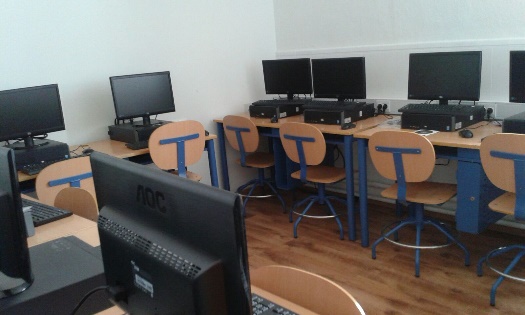 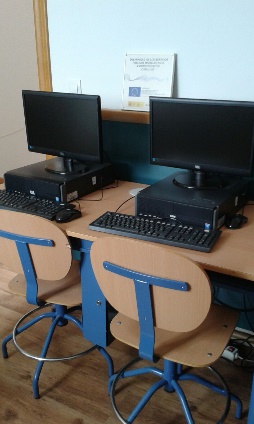 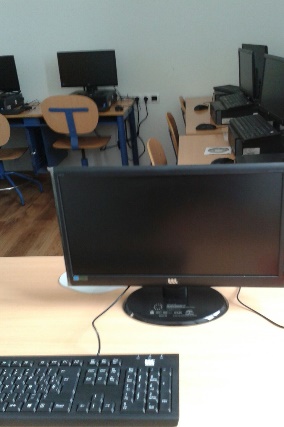 3Objetivo 1 y 101.2.-Instalación de software (S.O) en este equipoOrdenadores con el programa instaladoSe ha instalado el sistema operativo así como el software adicional en todos los equipos, No obstante en alguno de ellos hay que proceder a su reinstalación, dado que algún problema durante esta ha creado conflictos de sus componentes1Objetivo 41.3.Asistir a la formación del grupo de trabajoMateriales en ColaboraFirmar la hoja  de asistenciaLa asistencia del grupo de trabajo ha sido la correcta y acordada.3Objetivo 2,3,5,6,7,8,9 y 11 Utilización de las herramientas de google documentos y gmailDocumentos elaborados y subidos a ColaboraSe ha procedido a abrir una cuenta de Gmail a los miembros del grupo que no disponía de ella y se ha indicado donde se encuentran las aplicaciones a las que tienen acceso.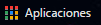 cifuenteslopezesteban@gmail.comjuanajmedi@gmail.comisabelmonedero78@gmaill.comvmarobus75@gmail.com2Objetivo 2,3,5,6,7,8,9 y 11Utilización de google hangout y google keepFoto del recordatorio  o el recordatorio realizado.Invitar a la videoconferencia al asesor.La videoconferencia con el asesor está pendiente, en parte debido a que el centro no dispone de webcam para dicha videoconferencia.0Objetivo 2,3,5,6,7,8,9 y 11Realización de un documento compartido  por todo el personal del centro mantenimiento de los equipos informáticos.Documentos elaborados y subidos a Colabora.Documentos elaborados por el alumnadoEstá pendiente de realización0